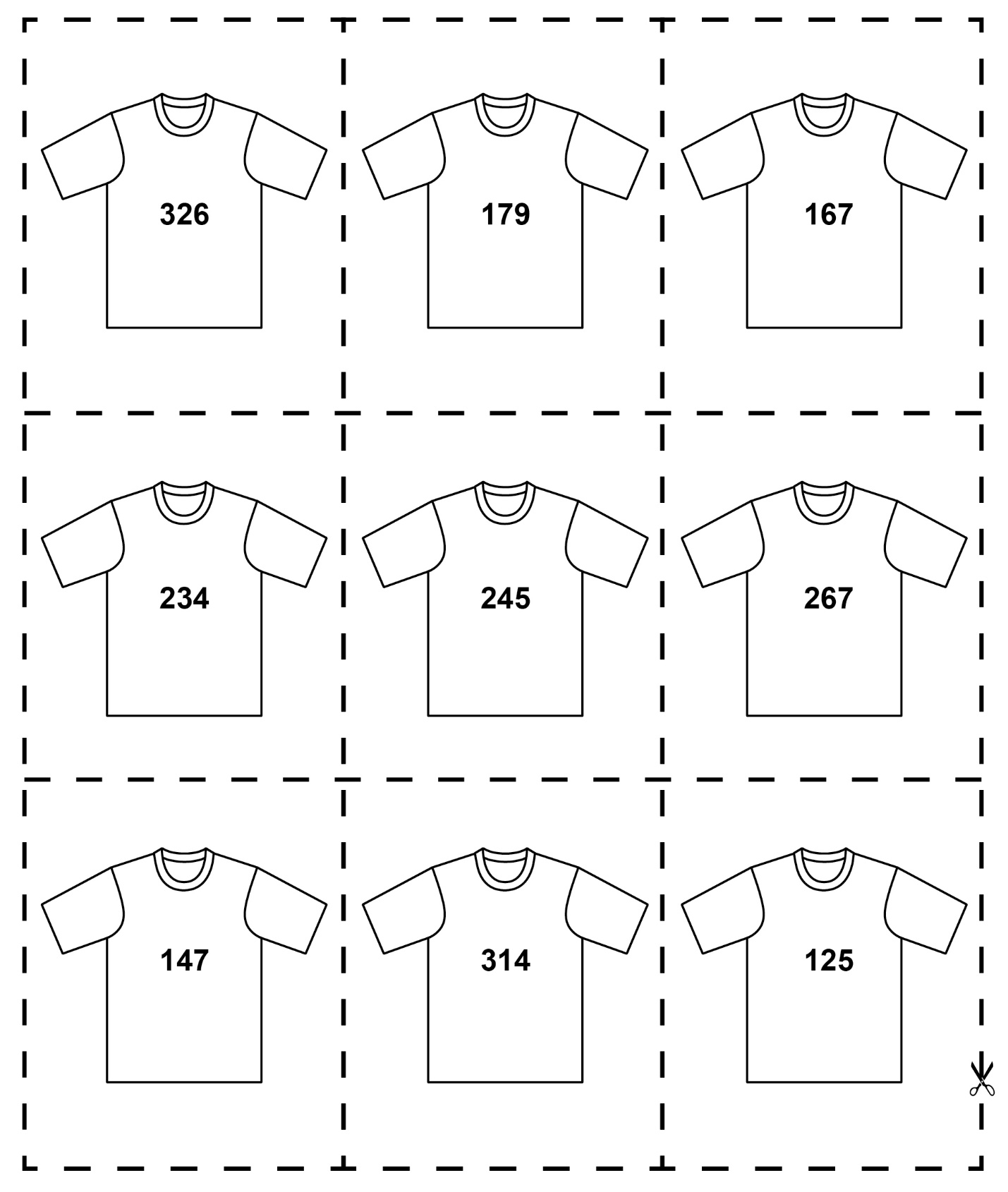 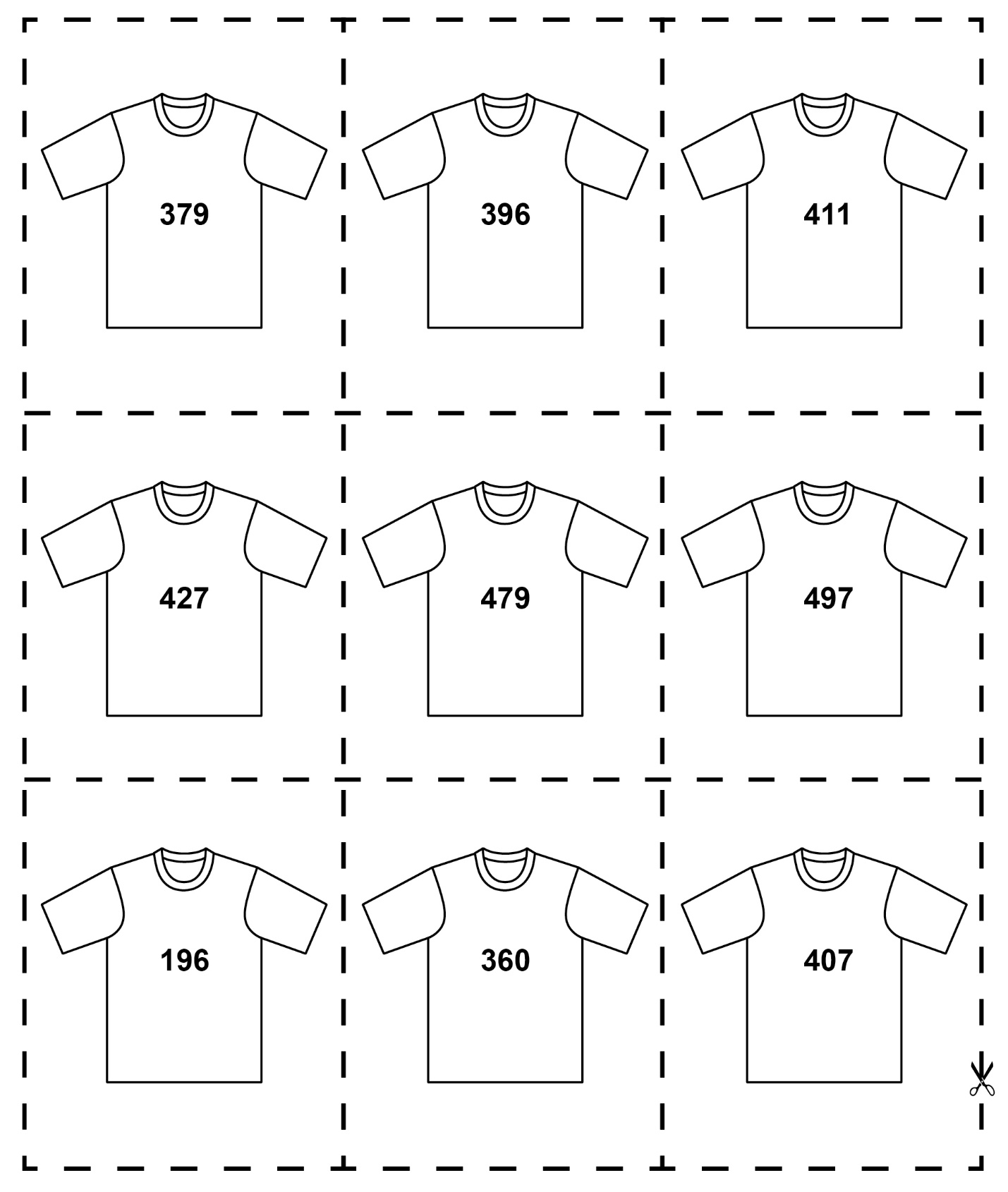 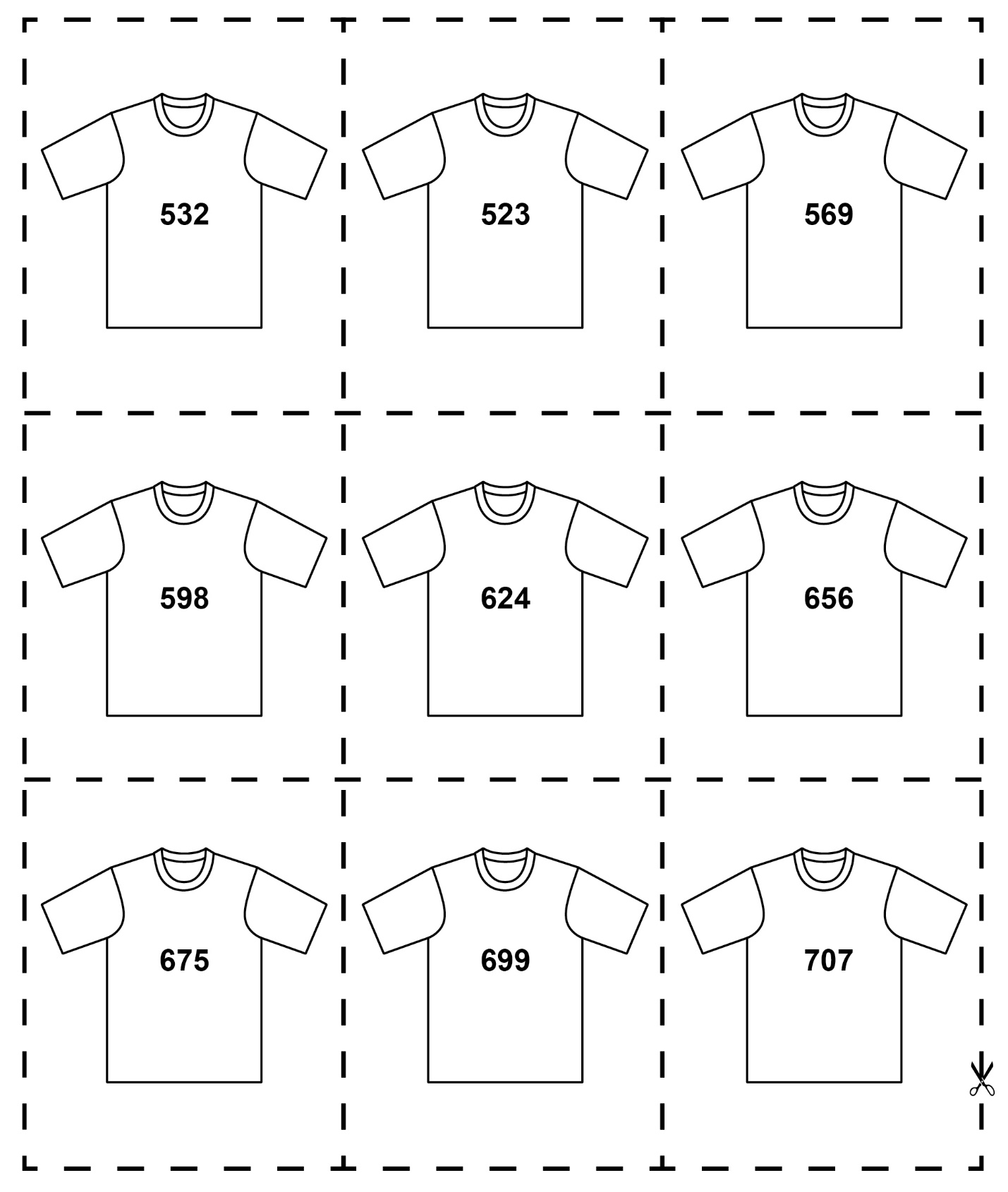 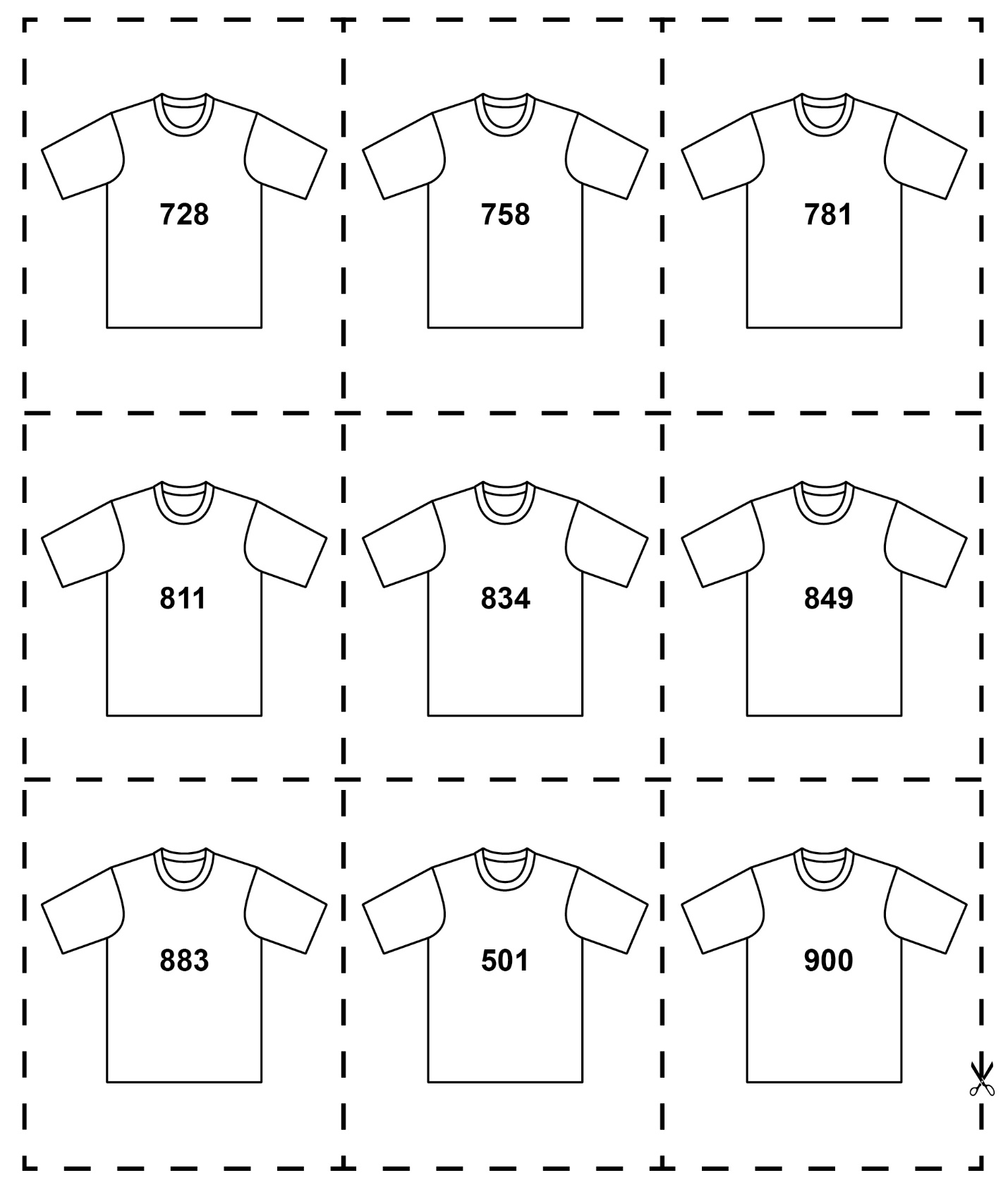 Cartes de gilets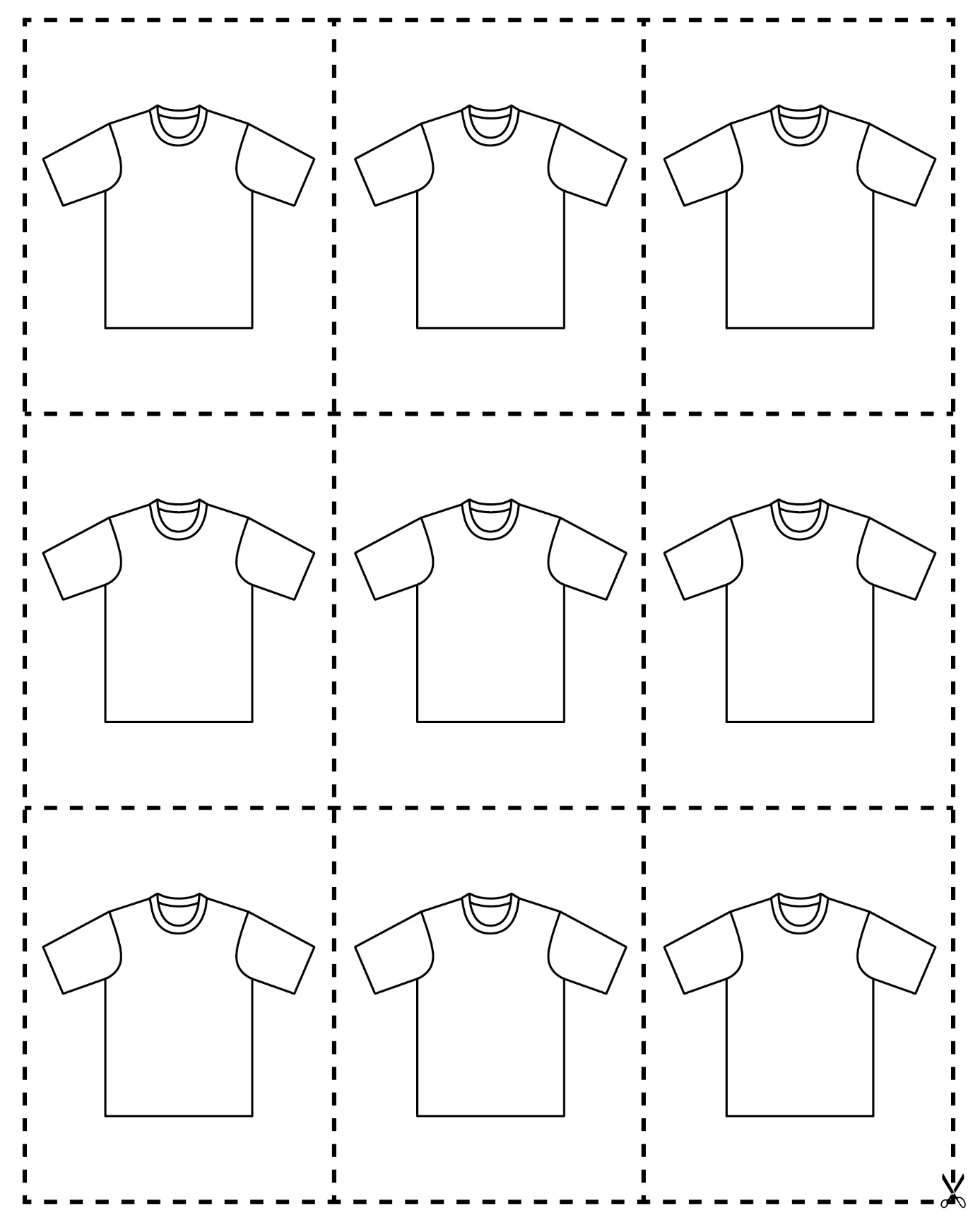 